PREDSEDA NÁRODNEJ RADY SLOVENSKEJ REPUBLIKY Číslo: CRD-119/2021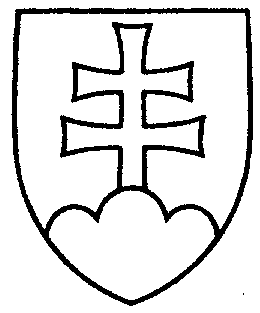 459ROZHODNUTIEPREDSEDU NÁRODNEJ RADY SLOVENSKEJ REPUBLIKYz 9. marca 2021k  postúpeniu návrhu zákona podaného poslancom Národnej rady Slovenskej republiky Ústavnoprávnemu výboru Národnej rady Slovenskej republiky na zaujatie stanoviska	A.  k o n š t a t u j e m, že	1. Národná rada Slovenskej republiky prerokovala v 1., 2. a 3. čítaní návrh skupiny  poslancov Národnej rady Slovenskej republiky na vydanie zákona, ktorým sa mení a dopĺňa zákon č. 576/2004 Z. z. o zdravotnej starostlivosti, službách súvisiacich s poskytovaním zdravotnej starostlivosti a o zmene a doplnení niektorých zákonov v znení neskorších predpisov a ktorým sa menia a dopĺňajú niektoré zákony (tlač 154) a  uznesením 
z 20. 10. 2020 č. 335 rozhodla, že neschvaľuje návrh zákona ako celok (podľa § 86 zákona Národnej rady Slovenskej republiky č. 350/1996 Z. z. o rokovacom poriadku Národnej rady Slovenskej republiky v znení neskorších predpisov),	2. poslanec Národnej rady Slovenskej republiky Martin Čepček  19. januára 2021 podal návrh na vydanie zákona, ktorým sa mení a dopĺňa zákon Slovenskej národnej rady 
č. 73/1986 Zb. o umelom prerušení tehotenstva v znení neskorších predpisov a ktorým sa menia a dopĺňajú niektoré zákony (tlač 404);	B.  p o s t u p u j e m	uvedený návrh zákona (tlač 404) Ústavnoprávnemu výboru Národnej rady Slovenskej republiky na zaujatie stanoviska, či podanie uvedeného návrhu zákona je v súlade  § 96 ods. 3 zákona Národnej rady Slovenskej republiky č. 350/1996 Z. z. o rokovacom poriadku Národnej rady Slovenskej republiky v znení neskorších predpisov.Boris   K o l l á r   v. r.